День неделиРасписание6-бТелеканал"Первый Крымский"РЭШ(Российская электронная школа)https://resh.edu.ru/Яндекс.Урокиhttps://yandex.ru/efir?stream%20_active=category&stream%20_category=ya_lessons&stream_active=category&stream_category=ya_lessonsДругие ресурсыДомашнее задание в ЭлЖур или Дневник.руПН1. ФизкультураПН2. Обществознание ПН3. Английский языкПН4. История ПН5.МатематикаПН6.Русский языкПНВТ13.051. Музыка ВТ13.052.ИсторияПосмотрите видеоурок по ссылке:
https://www.youtube.com/watch?v=Z6-XSlNM7wU пар.24 (2 часть), с.77 отв. На вопросы(устно)Начало формыВТ13.053.ИЗОВТ13.054.Математика Теоретический материал вспоминаем по ссылке: https://resh.edu.ru/subject/lesson/6923/main/236777/, далее решаем тренировочные задания https://resh.edu.ru/subject/lesson/6923/train/236781/ фотографируем, отправляем на проверкуподготовиться к контрольной работеВТ13.055.Литература
 Перейдите по ссылке и просмотрите видеоурок
https://resh.edu.ru/subject/lesson/7076/main/246422/Домашнее задание: читать сказку "Маленький принц" стр. 250-257, прислать мне на вайбер пересказ этих страниц.ВТ13.056. Русский язык1) Вставьте пропущенные буквы и раскройте скобки в словах под темой урока (параграф 84 стр. 140), перепишите их в тетрадь.

2) Перейдите по ссылке и просмотрите видеоурок
https://yandex.ru/video/preview/?filmId=7340536242408760587&text=видеоурок+простое+предложение

3) Внимательно изучите материал учебника стр. 141, 144.

4) Выполните письменно упр. 587 стр. 141 и упр. 588 стр. 141.Домашнее задание: параграф 84, 85 - выучить правила, упр. 590 стр. 142 выполнить письменно.СР13.051.Английский язык Заказ столика в ресторане. Здоровое питание
https://resh.edu.ru/subject/lesson/6745/main/230843/
просмотреть видео урок
https://resh.edu.ru/subject/lesson/6745/train/230847/
выполнить тренировочные упражнения 3(любых 3 упражнения ) упражнения по желанию записать в тетрадь

https://edu.skysmart.ru/student/mudigaluxa
выполнить в инт .тетрадидомашнее задание : стр.93 , упр. 2 прочитать и перевести текст (устно )СР13.052. МатематикаСР13.053.Географияhttps://interneturok.ru/lesson/geografy/7-klass/bpriroda-zemlib/prirodnye-zony-zemli описать природный комплекс своей местности,прочитать параграф 52.СР13.054.Русский языкhttps://yandex.ru/video/preview/?filmId=14817260650645970019&text=видеоурок%20простое%20осложненное%20предложение%206%20класс&path=wizard&parent-reqid=1589197852180654-851431159483138058400304-production-app-host-man-web-yp-169&redircnt=1589197918.1
3) Изучите внимательно материал учебника на стр. 146, 148.

4) Выполните письменно упр. 602 стр. 147 и упр. 603 стр. 148. выучить правила - параграф 86, выполнить письменно упр. 600 стр. 147СР13.055. Родной языкhttps://yandex.ru/video/preview?filmId=11189181113419571074&text=%D0%9F%D0%B0%D0%B9%20%D1%81%D0%B0%D0%B9%D1%8B%D0%BB%D0%B0%D1%80%D1%8B.%D0%A2%D0%B0%D1%85%D0%BC%D0%B8%D0%BD%D0%B8%D0%B9%20%D1%81%D0%B0%D0%B9%D1%8B%D0%BB%D0%B0%D1%80%20%D0%9E%D0%BF%D0%B8%D1%81%D0%B0%D0%BD%D0%B8%D0%B5%20%D1%83%D1%80%D0%BE%D0%BA%D0%B0%3A%20-&path=wizard&parent-reqid=1589031684580935-1595913677500860115200125-production-app-host-man-web-yp-177&redircnt=1589031890.1Работа с учебником на стр127 прочитать запомнить правила на стр127. 325-иш.На стр.128 прочитать и запомнить правила на стр 129.333-иш..1Работа с учебником на стр127 прочитать запомнить правила на стр127. 325-иш.На стр.128 прочитать и запомнить правила на стр 129.333-иш..
На стр .129 Мешгъулиет -331СР13.056. Родная литератураhttps://youtu.be/judEka3JzGAhttps://youtu.be/judEka3JzGA.КитабненСР13.05ЧТ14.051. Биология
закончите тестовую работуЧТ14.052. Родная литератураhttps://youtu.be/9l5xqEYCG9Yhttps://youtu.be/0-lU3jamhyQНужно ЧТ14.053. МатематикаВ тетрадях записываем число, тема. Открываем учебники на с. 229 и решаем задачи №1102 и №1104
с.229 учебника №1103ЧТ14.054. Родной  языкЧТ14.055.ТехнологияЧТ14.056. ТехнологияЧТ14.05ПТН15.051. ФизкультураПТН15.052. МатематикаВидеоурок по ссылке: https://resh.edu.ru/subject/lesson/6840/main/237800/ Далее решаем тренировочные задания по ссылке: https://resh.edu.ru/subject/lesson/6840/train/237802/Решаем тест по ссылке: https://videouroki.net/tests/priamaia-i-obratnaia-proportsional-nyie-zavisimosti.html, записываем в тетрадь, фотографируем, отправляем на проверкуПТН15.053. Русский языкПТН15.054. ЛитератураПТН15.055. Английский языквыучить текст
We need good food for good life. Good food has a lot of vitamins, proteins and minerals. They are in vegetables, fruits, bread, milk, meat, fish and porridge. These things help to make your bones and teeth strong. They make your body strong and healthy.
. Too much food makes you fat. Too little food makes you weak.ПТН15.05ПТН15.05ПТН15.05День неделиРасписание6-бТелеканал"Первый Крымский"РЭШ(Российская электронная школа)https://resh.edu.ru/Яндекс.Урокиhttps://yandex.ru/efir?stream%20_active=category&stream%20_category=ya_lessons&stream_active=category&stream_category=ya_lessonsДругие ресурсыДомашнее задание в ЭлЖур или Дневник.руПН18.051. ФизкультураПН18.052. Обществознание ПН18.053. Английский языкhttps://resh.edu.ru/subject/lesson/6753/main/230750/
просмотреть видео урок
https://resh.edu.ru/subject/lesson/6753/train/230754/ выучить текст
I’m looking forward to a fabulous family weekend. My brothers are going to be here on Saturday morning. Mum and Dad have some errands to run in the morning, so they are going to come sometime before noon. We are going to have lunch together at a restaurant.ПН18.054. История Посмотрите видеоурок по ссылке:
https://www.youtube.com/watch?v=tpz4mlddjZAДайте характеристики Крымскому ханству; Казанскому ханству; Большая Орда
По ПЛАНУ:
1. Территория
2. Столица
3. Население
4. Исторические личности
5. Занятия населения.Начало формыПН18.055.МатематикаВидеоурок по ссылке: https://resh.edu.ru/subject/lesson/6904/main/235466/ Далее решаем по ссылке https://resh.edu.ru/subject/lesson/6904/train/235440/ ,ПН18.056.Русский язык1) Вставьте пропущенные буквы и раскройте скобки в словах под темой урока (параграф 84 стр. 140), перепишите их в тетрадь.

2) Перейдите по ссылке и просмотрите видеоурок
https://yandex.ru/video/preview/?filmId=7340536242408760587&text=видеоурок+простое+предложение

3) Внимательно изучите материал учебника стр. 141, 144.

4) Выполните письменно упр. 587 стр. 141 и упр. 588 стр. 141.ПН18.05ВТ19.051. Музыка ВТ19.052.ИсторияПосмотрите видеоурок по ссылке:
https://resh.edu.ru/subject/lesson/1477/ Прочитать параграф 26, вопросы устноВТ19.053.ИЗОВТ19.054.Математика Видеоурок по ссылке: https://resh.edu.ru/subject/lesson/6853/main/237366/ Решаем задания по ссылке https://resh.edu.ru/subject/lesson/6853/train/237369/
Составить и решить 2 задачи на процентыВТ19.055.ЛитератураВТ19.056. Русский языкСР20.051.Английский язык https://resh.edu.ru/subject/lesson/6751/main/231680/
посмотреть видео урок
https://resh.edu.ru/subject/lesson/6751/train/231684/ выполнить в инт. тетради https://edu.skysmart.ru/student/xifahunobuСР20.052. МатематикаВидеоурок по ссылке: https://resh.edu.ru/subject/lesson/6906/main/236299/ Далее переходим по ссылке https://videouroki.net/tests/diesiatichnyie-drobi-proizvol-nogho-znaka-1.html и решаем тест в тетради.Решаем задания №1,2,3 из прикрепленного документаСР20.053.География1)https://interneturok.ru/lesson/geografy/6-klass/chelovechestvo-na-zemle/vozdeystvie-cheloveka-na-prirodnye-kompleksyСР20.054.ЛитератураСР20.055. Родной языкСР20.056. Родная литератураСР20.05ЧТ21.051. БиологияЧТ21.052. Родная литератураЧТ21.053. МатематикаЧТ21.054. Родной  языкЧТ21.055.ТехнологияЧТ21.056. ТехнологияЧТ21.05ПТН22.051. ФизкультураПТН22.052. Математикаhttps://resh.edu.ru/subject/lesson/1158/ и решаем задачи по ссылке: https://resh.edu.ru/subject/lesson/1158/training/#132933ПТН22.053. Русский языкПТН22.054. ЛитератураПТН22.055. Английский язык
https://resh.edu.ru/subject/lesson/6750/main/231432/
посмотреть видео урок


https://resh.edu.ru/subject/lesson/6750/train/231436/ПТН22.05ПТН22.05ПТН22.05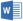 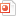 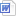 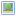 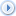 